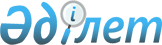 "Таңбалануға жататын тауарлар тізбесін айқындау туралы" Қазақстан Республикасы Үкіметінің 2020 жылғы 10 қыркүйектегі № 568 қаулысына өзгеріс енгізу туралыҚазақстан Республикасы Үкіметінің 2023 жылғы 21 қазандағы № 931 қаулысы.
      ЗҚАИ-ның ескертпесі!
      Қолданысқа енгізілу тәртібін 2-тармақтан қараңыз
      Қазақстан Республикасының Үкіметі ҚАУЛЫ ЕТЕДІ:
      1. "Таңбалануға жататын тауарлар тізбесін айқындау туралы" Қазақстан Республикасы Үкіметінің 2020 жылғы 10 қыркүйектегі № 568 қаулысына мынадай өзгеріс енгізілсін:
      көрсетілген қаулыға қосымша осы қаулыға қосымшаға сәйкес жаңа редакцияда жазылсын. 
      2. Осы қаулы алғашқы ресми жарияланған күнінен кейін күнтізбелік алпыс күн өткен соң қолданысқа енгізіледі. Таңбалануға жататын тауарлардың тізбесі
      Ескертпе:
      * 2020 жылғы 1 қазаннан бастап – өндірушілер мен ішкі сауда субъектілері үшін көтерме сауданы жүзеге асыратын ішкі сауда субъектілерін қоспағанда, бөлшек өткізу кезінде таңбаланған тауарларды міндетті түрде айналымнан шығара отырып. 2021 жылғы 1 қаңтардан бастап – тауарлар айналымының барлық қатысушылары үшін таңбаланған тауарлардың қадағалануы туралы құжаттардың міндетті үзіндісімен;
      ** 2021 жылғы 1 қарашадан бастап – көтерме сауданы жүзеге асыратын ішкі сауда субъектілерін қоспағанда, бөлшек өткізу кезінде таңбаланған тауарларды айналымнан міндетті түрде шығара отырып, Қазақстан Республикасына әкелінген немесе Қазақстан Республикасының аумағында өндірілген аяқ киім тауарларына қатысты міндетті таңбалау;
      *** 2024 жылғы 1 шілдеден бастап – ветеринарияда қолданылатын дәрілік заттар мен вакциналарды қоспағанда, дозаланған дәрілік нысандар түрінде (трансдермалдық жүйелер нысанындағы дәрілік заттарды қоса алғанда) немесе бөлшек саудаға арналған қалыптарға немесе орамдарға өлшеп оралған Қазақстан Республикасына әкелінген және (немесе) Қазақстан Республикасының аумағында өндірілген дәрілік заттарға қатысты міндетті таңбалау;
      **** 2022 жылғы 1 шілдеден бастап өндірілген дәрілік заттар:
					© 2012. Қазақстан Республикасы Әділет министрлігінің «Қазақстан Республикасының Заңнама және құқықтық ақпарат институты» ШЖҚ РМК
				
      Қазақстан РеспубликасыныңПремьер-Министрі 

Ә. Смайылов
Қазақстан Республикасы
Үкіметінің
2023 жылғы 21 қазандағы
№ 931 қаулысына
қосымшаҚазақстан Республикасы
Үкіметінің
2020 жылғы 10 қыркүйектегі
№ 568 қаулысына
қосымша Р/с № Еуразиялық экономикалық одақтың сыртқы экономикалық қызметі тауар номенклатурасының (бұдан әрі – ЕАЭО СЭҚ ТН) коды Тауардың атауы Енгізілген күні 1  2  3  4 
1.
2402209000
құрамында темекі бар өзге де сигареталар
2020 жылғы 1 қазан *
2.
2403
өнеркәсіпте дайындалған өзге де темекі және өнеркәсіптік темекі алмастырғыштар; "гомогендендірілген" немесе "қалпына келтірілген" темекі; темекі сығындылары мен эссенциялар
2021 жылғы 1 сәуір
3.
2402201000
құрамында темекі бар сигареталар, сигаралар, ұштары кесілген сигаралар, сигариллалар және темекіден немесе оны алмастырғыштардан жасалған, құрамында қалампыр бар сигареталар
2021 жылғы 1 сәуір
4.
2402900000
өзге де сигаралар, ұштары кесілген сигаралар, темекіден немесе оны алмастырғыштардан жасалған сигариллалар мен сигареталар
2021 жылғы 1 сәуір
5.
2402100000
ұштары кесілген сигареталар, сигаралар және құрамында темекі бар сигариллалар
2021 жылғы 1 сәуір
6.
3824999208
20°C температурада сұйық болатын, басқа жерде аталмаған немесе қосылмаған, негізінен органикалық қосылыстардан тұратын өзге де химиялық өнімдер немесе препараттар
2021 жылғы 1 сәуір
7.
2404
құрамында темекі, қалпына келтірілген темекі, никотин немесе темекі немесе никотин алмастырғыш бар жанғызбай деммен жұтуға арналған өнім; құрамында никотин бар және адам ағзасына никотиннің түсуіне арналған өзге де өнім
2021 жылғы 1 сәуір
8.
6401
ұлтаны мен үсті резеңкеден немесе пластмассадан жасалған су өткізбейтін, үсті табанға жіппен де, түйреуішпен де, шегемен де, бұрандамен де, тойтармамен де, қандай да бір ұқсас тәсілмен бекітілмейтін және біріктірілмейтін аяқ киім
2021 жылғы 1 қараша **
9.
6402
ұлтаны мен үсті резеңкеден немесе пластмассадан жасалған өзге де аяқ киім
2021 жылғы 1 қараша **
10.
6403
ұлтаны резеңкеден, пластмассадан, табиғи немесе құрақ теріден жасалған, ал үсті табиғи былғарыдан жасалған аяқ киім
2021 жылғы 1 қараша **
11.
6404
ұлтаны резеңкеден, пластмассадан, табиғи немесе құрақ теріден жасалған, ал үсті табиғи былғарыдан жасалған аяқ киім
2021 жылғы 1 қараша **
12.
6405
өзге де аяқ киім
2021 жылғы 1 қараша **
13.
3002120005
иммундық сарысулар және өзге де қан фракциялары
2022 жылғы 1 шілде****
14.
3002120009
иммундық сарысулар және өзге де қан фракциялары
2022 жылғы 1 шілде****
15.
3002150000
мөлшерленген дәрілік нысандар түрінде немесе бөлшек саудаға арналып нысандарға немесе орамдарға өлшеп оралған иммунологиялық өнімдер
2022 жылғы 1 шілде****
16.
3002903000
терапиялық, профилактикалық немесе диагностикалық мақсаттарда пайдалану үшін дайындалған жануарлардың қаны
2022 жылғы 1 шілде****
17.
300420000
терапиялық немесе профилактикалық мақсаттарда пайдалануға арналған аралас немесе аралас емес өнімдерден тұратын, дозаланған дәрілік нысандар түрінде (трансдермалдық жүйелер нысанындағы дәрілік заттарды қоса алғанда) немесе бөлшек саудаға арналып қалыптарға немесе орамдарға өлшеп оралған, құрамында антибиотиктер бар өзге де дәрілік заттар (3002, 3005 немесе 3006 тауар позициясының тауарларынан басқа)
2022 жылғы 1 шілде****
18.
300439000
терапиялық немесе профилактикалық мақсаттарда пайдалануға арналған аралас немесе аралас емес өнімдерден тұратын, дозаланған дәрілік нысандар түрінде өлшеп оралған (трансдермалдық жүйелер нысанындағы дәрілік заттарды қоса алғанда) өзге де дәрілік заттар (3002, 3005 немесе 3006 тауар позициясының тауарларынан басқа)
2022 жылғы 1 шілде****
19.
300449000
терапиялық немесе профилактикалық мақсаттарда пайдалануға арналған аралас немесе аралас емес өнімдерден тұратын, дозаланған дәрілік нысандар түрінде өлшеп оралған (трансдермалдық жүйелер нысанындағы дәрілік заттарды қоса алғанда) өзге де дәрілік заттар (3002, 3005 немесе 3006 тауар позициясының тауарларынан басқа)
2022 жылғы 1 шілде****
20.
300490000
терапиялық немесе профилактикалық мақсаттарда пайдалануға арналған аралас немесе аралас емес өнімдерден тұратын, дозаланған дәрілік нысандар түрінде өлшеп оралған (трансдермалдық жүйелер нысанындағы дәрілік заттарды қоса алғанда) өзге де дәрілік заттар (3002, 3005 немесе 3006 тауар позициясының тауарларынан басқа)
2022 жылғы 1 шілде****
21.
3004900002
терапиялық немесе профилактикалық мақсаттарда пайдалануға арналған аралас немесе аралас емес өнімдерден тұратын, дозаланған дәрілік нысандар түрінде өлшеп оралған (трансдермалдық жүйелер нысанындағы дәрілік заттарды қоса алғанда) өзге де дәрілік заттар (3002, 3005 немесе 3006 тауар позициясының тауарларынан басқа)
2022 жылғы 1 шілде****
22.
1704 90 550 0
тамақ ауыруынан пастилкалар мен жөтелге қарсы таблеткалар
2024 жылғы 1 шілде***
23.
2106-дан
медициналық мақсаттарда пайдалануға арналған 2106 тауар позициясының тамақ өнімдері
2024 жылғы 1 шілде***
24.
2208 90-дан 
спирт тұндырмалары
2024 жылғы 1 шілде***
25.
3002-ден 
адам қаны; емдік, профилактикалық немесе диагностикалық мақсаттарда пайдалану үшін дайындалған жануарлардың қаны; иммундық сарысулар, модификацияланған немесе модификацияланбаған, оның ішінде биотехнология әдістерімен алынған өзге де қан фракциялары және иммунологиялық өнімдер; вакциналар, токсиндер, микроорганизмдердің дақылдары (ашытқыдан басқа) және ұқсас өнімдер; модификацияланған немесе модификацияланбаған жасушалық дақылдар
2024 жылғы 1 шілде***
26.
3004
терапевтік немесе профилактикалық мақсаттарда пайдалану үшін аралас немесе араласпаған өнімдерден тұратын, дозаланған дәрілік нысандар (трансдермалдық жүйелер нысанындағы дәрілік заттарды қоса алғанда) түрінде немесе бөлшек саудада сатуға арналған нысандарға немесе қаптамаларға оралған дәрілік заттар (3002, 3005 немесе 3006 тауар позициясының тауарларынан басқа)
2024 жылғы 1 шілде***
27.
3006 30 000 0
рентгенографиялық тексерулерге арналған контрастты препараттар; науқастарға енгізуге арналған диагностикалық реагенттер
2024 жылғы 1 шілде***
28.
3006 60 000
гормондар 2937 тауар позициясының өзге де қосылыстары немесе спермицидтер негізіндегі химиялық контрацептивтік заттар
2024 жылғы 1 шілде***
29.
3006 70 000
медицинада хирургиялық операцияларда немесе физикалық зерттеулерде дене бөліктерін майлауыш ретінде немесе дене мен медициналық құралдар арасындағы байланыстырушы агент ретінде қолдануға арналған гель түріндегі препараттар
2024 жылғы 1 шілде***
30.
3301-ден
cулы дистилляттар немесе эфир майларының сулы ерітінділері
2024 жылғы 1 шілде***
31.
3304, 3305, 3306, 3307-ден 
медициналық мақсаттарда пайдалауға арналған 3304-3307 тауар позициясының препараттары
2024 жылғы 1 шілде***
32.
3401-ден
сабын немесе құрамында дәрілік қоспалар бар 3401 тауар позициясының басқа да өнімдері
2024 жылғы 1 шілде***
33.
2207 10 000 0
спирт концентрациясы айналымында 80% немесе одан көп денатуратталмаған этил спирті
2024 жылғы 1 шілде***
34.
3305 10 000 0
сусабындар
2024 жылғы 1 шілде***
35.
3802100000
белсендірілген көмір
2024 жылғы 1 шілде***
ЕАЭО СЭҚ ТН коды
Халықаралық патенттелмеген атауы
Саудадағы атауы
Дәрілік нысаны 1 2 3 4
3002903000
жоқ
актовегин®
қабықшамен қапталған таблеткалар, шыны құтыда 50 таблеткадан 200 мг. Құты картон қорапта болады
3004900002
эпросартан
теветен®
500 мг таблеткалар
3004900001
трипторелин
декапептил
0,1 мг/мл инъекцияға арналған 1 мл 7 ерітінді
3004900002
эпоэтин бета
рекормон
инъекцияға арналған 2000 МЕ/0,3 мл ерітінді 6 шприц-тюбикте
3004900002
дексмедетомидин
дексдор
инфузияға ерітінді дайындауға арналған концентрат, 100 мкг/мл
3004900002
рецакадротил
гидрасек
қатты желатин капсулалар
3004900002
рецакадротил
гидрасек
ішу үшін суспензия дайындауға арналған түйіршіктер
3004900002
рецакадротил
гидрасек
ішу үшін суспензия дайындауға арналған түйіршіктер
3004900002
дабигатран этексилаты
прадакса®
капсулалар, 75 мг
3004900002
оланзапин
зипрекса®
үлбірлі қабықпен қапталған 10 мг таблеткалар
3004900001
терипаратид
форстео®
тері астына енгізуге арналған 250 мкг/мл ерітінді, 2,4 мл картриджде 1 шприц-қалам
3004900002
иматиниб
иматиниб-адамед
капсулалар, 400 мг
3004900002
иматиниб
иматиниб-адамед
капсулалар, 200 мг
3004900002
эверолимус
сертикан
0,25 мг таблеткалар
3004900002
рамиприл
полприл
2,5 мг, 5 мг және 10 мг капсулалар
3004900002
рамиприл
полприл
2,5 мг, 5 мг және 10 мг капсулалар
3004900002
рамиприл
полприл
10 мг капсулалар
3004900002
рамиприл
рамиприл-санто
5 мг таблеткалар
3004900002
рамиприл
рамиприл-санто
10 мг таблеткалар
3004900002
рамиприл
рамиприл-санто
2,5 мг таблеткалар
3004900002
жоқ
панкрим
ішекте еритін қабықпен қапталған таблеткалар
3002150000
ритуксимаб
ритуксимаб
инфузияға ерітінді дайындауға арналған концентрат, 10 мг/мл, 10 мл, 1-өлшеп-орау
3002150000
ритуксимаб
ритуксимаб
инфузияға ерітінді дайындауға арналған концентрат, 10 мг/мл, 10 мл, 2-өлшеп-орау
3002120009
белсендірілген эптаког альфа
семиклотин
жиынтығында еріткіші бар, көктамырға енгізу үшін ерітінді дайындауға арналған лиофилизат (инъекцияға арналған су), 1,2 мг, 1-өлшеп-орау
3002120009
белсендірілген эптаког альфа
семиклотин
жиынтығында еріткіші бар көктамырға енгізу үшін ерітінді дайындауға арналған лиофилизат (инъекцияға арналған су), 2,4 мг, 1-өлшеп-орау
3002150000
бевацизумаб
бевацизумаб
инфузияға ерітінді дайындауға арналған концентрат, 25 мг/мл, 4 мл, 1-өлшеп-орау
3002150000
бевацизумаб
бевацизумаб
инфузияға ерітінді дайындауға арналған концентрат, 25 мг/мл, 16 мл, 1-өлшеп-орау
3002150000
трастузумаб
трастузумаб
инфузияға ерітінді дайындау үшін концентрат дайындауға арналған лиофилизат, жиынтығында еріткіш – инъекцияға арналған бактериостатикалық су бар, 440 мг, 1-өлшеп-орау
3002120005
алтеплаза
ревекард
көктамырға инфузия үшін ерітінді дайындауға арналған лиофилизиатталған ұнтақ, жиынтығында еріткіш – инъекцияға арналған су бар, 50 мг, 1-өлшеп-орау
3002150000
интерферон бета-1б
интербетин
тері астына енгізу үшін ерітінді дайындауға арналған жиынтығында еріткіш бар лиофилизат, 0,3 мг (9,6 млн, МЕ), 5-өлшеп-орау
3004900009
жоқ
натрий хлориді
инфузияға арналған 0,9 % ерітінді, 100 мл
3004900009
жоқ
натрий хлориді
инфузияға арналған 0,9 % ерітінді, 200 мл
3004900009
жоқ
натрий хлориді
инфузияға арналған 0,9 % ерітінді, 250 мл
3004900009
жоқ
натрий хлориді
инфузияға арналған 0,9 % ерітінді, 400 мл
3004900009
жоқ
натрий хлориді
инфузияға арналған 0,9 % ерітінді, 500 мл
3004900009
жоқ
декстроза (глюкоза)
инфузияға арналған 10 % ерітінді, 200 мл
3004900009
жоқ
декстроза (глюкоза)
инфузияға арналған 10 % ерітінді, 400 мл
3004900009
жоқ
декстроза (глюкоза)
инфузияға арналған 5 % ерітінді, 100 мл
3004900009
жоқ
декстроза (глюкоза)
инфузияға арналған 5 % ерітінді, 200 мл
3004900009
жоқ
декстроза (глюкоза)
инфузияға арналған 5 % ерітінді, 250 мл
3004900009
жоқ
декстроза (глюкоза)
инфузияға арналған 5 % ерітінді, 400 мл
3004900009
жоқ
декстроза (глюкоза)
инфузияға арналған 5 % ерітінді, 500 мл
3004900009
метронидазол
метронидазол
инфузияға арналған 5 % ерітінді, 100 мл
3004900002
ципрофлоксацин
ципрофлоксацин
инфузияға арналған 0,2 % ерітінді, 100 мл
3004900009
офлоксацин
офлоксацин
инфузияға арналған ерітінді, 2 мг/мл 100 мл
3004900009
левофлоксацин
левофлоксацин
инфузияға арналған ерітінді, 5 мг/мл 100 мл
3004900009
гемцитабин
гемцитабин-келун-казфарм
инфузияға ерітінді дайындауға арналған лиофилизат, 200 мг
3004900009
гемцитабин
гемцитабин-келун-казфарм
инфузияға ерітінді дайындауға арналған лиофилизат, 100 мг
3004900009
доцетаксел
доцетаксел-келун-казфарм 20 мг/мл
инфузияға ерітінді дайындауға арналған концентрат
3004900009
доцетаксел
доцетаксел-келун-казфарм 80 мг/4 мл
инфузияға ерітінді дайындауға арналған концентрат
3004900009
кабазитаксел
кабазитаксел-келун-казфарм
жиынтығында еріткіш бар инфузияға арналған ерітінді дайындауға арналған концентрат
3004900009
метотрексат
метотрексат-келун-казфарм
инъекцияға арналған ерітінді, 20 мг/2мл
3004900009
метотрексат
метотрексат-келун-казфарм
инъекцияға арналған ерітінді, 7,5 мг/0,75 мл
3004900009
метотрексат
метотрексат-келун-казфарм
инъекцияға арналған ерітінді, 10 мг/1 мл
3004900009
метотрексат
метотрексат-келун-казфарм
инъекцияға арналған ерітінді, 15 мг/1,5 мл
3004900009
оксалиплатин
оксалиплатин-келун-казфарм
инфузияға ерітінді дайындауға арналған концентрат
3004900009
паклитаксел
паклитаксел-келун-казфарм
инфузияға ерітінді дайындауға арналған концентрат, 100 мг/16,7 мл
3004900009
паклитаксел
паклитаксел-келун-казфарм
инфузияға ерітінді дайындауға арналған концентрат, 60 мг/10 мл
3004900009
паклитаксел
паклитаксел-келун-казфарм
инфузияға ерітінді дайындауға арналған концентрат, 30 мг/5 мл
3004900009
паклитаксел
паклитаксел-келун-казфарм
инфузияға ерітінді дайындауға арналған концентрат, 300 мг/50 мл
3004900009
пеметрексед
пеметрексед-келун-казфарм
инфузияға ерітінді дайындауға арналған 100 мг лиофилизат
3004900009
пеметрексед
пеметрексед-келун-казфарм
инфузияға ерітінді дайындауға арналған 500 мг лиофилизат
3004900009
флударабин
флударабин-келун-казфарм
инфузияға ерітінді дайындауға арналған концентрат, 50 мг/2 мл
3004900009
карбоплатин
карбоплатин-келун-казфарм
инфузияға ерітінді дайындауға арналған концентрат, 150 мг/15 мл
3004900009
циклофосфамид
циклофосфамид-келун-казфарм
көктамырға енгізу үшін ерітінді дайындауға арналған лиофилизат
3004900009
эпирубицин
эпирубицин-келун-казфарм
инфузияға ерітінді дайындауға арналған концентрат, 10 мг/5 мл
3004900009
эпирубицин
эпирубицин-келун-казфарм
инфузияға ерітінді дайындауға арналған концентрат, 50 мг/25 мл
3004900009
цисплатин
цисплатин-келун казфарм
инфузияға ерітінді дайындауға арналған концентрат, 20 мг/20 мл
3004900009
цисплатин
цисплатин-келун казфарм
инфузияға ерітінді дайындауға арналған концентрат, 50 мг/50 мл
3004900009
винорелбин
винорелбин келун-казфарм
инфузияға ерітінді дайындауға арналған концентрат, 10 мг/1 мл
3004900009
винорелбин
винорелбин келун-казфарм
инфузияға ерітінді дайындауға арналған концентрат, 50 мг/50 мл
3004900009
заледрон қышқылы
золедрон қышқылы -келун-казфарм
инфузияға ерітінді дайындауға арналған концентрат, 4 мг/5 мл
3004900002
каптоприл
каптоприл
таблеткалар
3004490009
амброксол
солфран®
таблеткалар
3004900002
жоқ
глюкорон®
қабықшамен қапталған таблеткалар
3004900002
жоқ
глюкорон®
қабықшамен қапталған таблеткалар
3004900002
жоқ
нормотанс
қабықшамен қапталған таблеткалар
3004900002
жоқ
нормотанс
қабықшамен қапталған таблеткалар
3004900002
кетотифен
кетотифен
таблеткалар
3004900002
ламивудин
ламиас® 150
қабықшамен қапталған таблеткалар
3004900002
клопидогрел
грелид®
қабықшамен қапталған таблеткалар
3004900002
клопидогрел
грелид®
қабықшамен қапталған таблеткалар
3004900002
цетиризин
носмин®
қабықшамен қапталған таблеткалар
3004390009
тамоксифен
тамоксифен
таблеткалар
3004900002
энтекавир
квантавир
қабықшамен қапталған таблеткалар
3004900002
энтекавир
квантавир
қабықшамен қапталған таблеткалар
3004900002
абакавир
виракар®
қабықшамен қапталған таблеткалар
3004900002
фолий қышқылы
фолика
таблеткалар
3004900002
зидовудин
зидоас
капсулалар
3004900002
урсодезоксихол қышқылы
урсозим
капсулалар